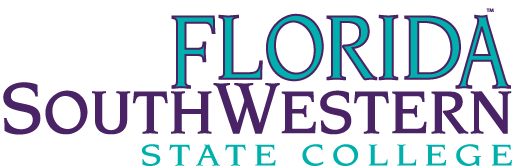 RESPIRATORY CARE PROGRAMSFaculty Planning Meeting Dec 7,2022, 4:00 PMMinutesAttendance:Sindee Karpel, RRT, AE-C		Faculty Respiratory Care & BS-CPSJean Newberry, RRT-NPS, ACCS	Program Director Respiratory Care Heather O’Connell, RRT, CPFT	DCE/Faculty Respiratory Care & BS-CPS, Chair BS-CPSMeeting after meeting with Dean/Tommy MannFrom meeting:Moving Forward, starting Spring 2023:Each course with lab and/or clinical credit to meet 45 hours/credit/semester for each lab or clinical credit	i.e. 3 credit course, 2 credits didactic and 1 credit lab meets 5 hours per week x 15 weeksMeaningful curriculum changes aligned to the needs of the program and studentsMaximum number of allowed program credits per FL DOETime-sensitive Curriculum Committee curriculum change proposalsDCE and Clinical Coordinators serve as clinical course instructorsOnsite visits by DCE and Clinical CoordinatorsClinical Coordinator sole person conducting on-site clinic visitsMore appropriate and consistent site visits being conducted per termConsistent person conducting visitsDCE for Respiratory Care Program 6 load fall and spring semesters for clinical coordination, including indirect supervisionMinimum 2-3 load conducting on-site visitsRemaining load administrative/paperwork3 load summer semester for clinical coordination (Summer A only)BS- CPS Program OversightDirector of Respiratory Care & Cardiopulmonary Sciences ProgramsJean Newberry to assume expanded role beginning Spring semester Department Chair- Cardiopulmonary SciencesDCE role formalized  as “Coordinator” role as defined/included in CNA Due to the size of our programs, the Department Chair role is no longer needed at this timePast duties of Department Chair will continue under the DCE and DirectorSindee and Heather discussed dismay of Dean not listening to any other ideas from them or others and their opinions.   All very frustrated with new decisions and assignments.All concerned with DCE role not having time and being overloaded for new ‘release time’ designation.Further discussion to follow.